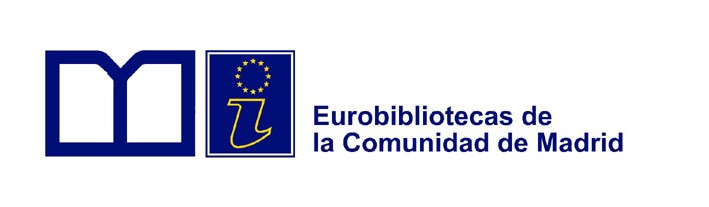 Ofertas de empleo – Fuente: EPSOSemana del 25 de abril  al 1 de mayo de 2022 Datos obtenidos de:EPSOhttp://europa.eu/epso/index_es.htmhttp://eur-lex.europa.eu/legal-content/ES/AUTO/?uri=uriserv:OJ.CA.2015.243.01.0001.01.SPAEPSOConvocatoria de oposición general — EPSO/AST/152/22 — Asistentes lingüistas (AST 1) en las siguientes lenguas: estonio (ET), croata (HR), italiano (IT), neerlandés (NL), polaco (PL), portugués (PT) 1Plazo de presentación de las candidaturas: 24 de mayo de 2022DOUE C 167 A/01, 21.4.2022PREVISIÓN DE CONVOCATORIASLa páginas oficial de EPSO, publica una previsión de futuras ofertas próximas a ser convocadas, únicamente con carácter orientativo, reservándose el derecho a posibles modificaciones. La previsión puede consultarse en:https://epso.europa.eu/job-opportunities/upcoming_esAGENTES TEMPORALESPara una información más exhaustiva y detallada de oportunidades laborales tanto para Agentes Contractuales como Temporales, así como la posibilidad de prácticas en la Unión Europea, recomendamos la consulta del Boletín Quincenal publicado por la Representación Permanente de España ante la unión Europea Boletín de la Representación Permanente de España ante la Unión Europea en su apartado Hablamos de Europa